Idaho Association of Counties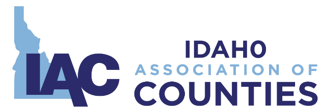 Legislative Committee Meeting Agenda 3100 S. Vista Ave., LGC room | Boise, Idaho | February 9, 2017 | 6:30 amConference Call  # 208-717-19502900 W. Chinden Rd. Boise, ID – Cinnabar RmChair: Joe Larsen, Cassia ClerkVice-Chair: Jim Tibbs, Ada CommissionerIACA: Justin Baldwin, Gooding AssessorIACC: Terry Kramer, Twin Falls Commissioner IACRC: Carrie Bird, Clearwater ClerkIACT: Donna Peterson, Payette TreasurerIACT Alt.: Tracie Lloyd IPAA: Bryan Taylor, Canyon Prosecutor     Holly Koole, Ada Deputy Prosecutor ISA: Chris Goetz, Clearwater Sheriff     Vaughn Killeen, ISA Executive DirectorISACC: Dotti Owens, Ada Coroner     Alt. Pam Garlock, Boise CoronerDistrict 1: Dan Dinning, Boundary Commissioner      Alt. Glenda Poston, Boundary Clerk District 2: Chris Goetz, Clearwater Sheriff     Alt. Pat Vaughan, Latah Assessor District 3: Gordon Cruickshank, Valley Commissioner      Alt. Vicky McIntyre, Ada Treasurer District 4: Helen Edwards, Gooding Commissioner      Alt. Larry Schoen, Blaine Commissioner District 5: Ladd Carter, Bingham CommissionerDistrict 6: Abbie Mace, Fremont Clerk     Alt. Shelly Shaffer, Butte Clerk 1:30 pm	I. Call to order - Chair Joe LarsenIntroductionsApproval of February 1, 2017 Minutes.1:35 pm	II. IAC Legislative Committee Structure/Process (Review)Meeting Schedule – Next meeting reminder 2/15/17 Conference Call 1:30 pm1:40 pm	III. Non-IAC Legislation (Presentation/Discussion/Action)Ada County Election Bill – Phil McGraneProcurement – Bob Perkins2:45 pm	V. Other Business (Discussion/Action)Flat RecordingSuicide Prevention Reporting Requirement BillVacation RentalsElectronic Notice Option – Rep. NateAssessment Notice Changes – Rep. Nate.Tax BillsIdaho Public Health District Formula – Sen. Brackett & Rep. Blanksma3:15 pm	IV. IAC Legislative Resolution Priorities (Update)Recording Fees for Irrigation DistrictsMissed Property RollMagistrate Court FundingOpen Meeting NotificationEarly Voting – Need more HistoryRecords Retention for LE mediaRule of 80  https://legislature.idaho.gov/wp-content/uploads/sessioninfo/2017/legislation/H0021.pdfWhistleblowing/Protection of Employees 3:30 pm	VI. Adjourn